SP6 Tilläggsyrkande från VänsterpartietYtterligare synpunkt till yttrande över årlig avstämning av trafikförsörjningsprogrammet för kollektivtrafikenDet är viktigt att Borås Stad i sitt yttrande till Västtrafik också förhåller sig till de senaste årens diskussion om kollektivtrafikens dragning genom de centrala delarna av staden. Vi ser allvarligt på om de ombyggnationer som nu genomförs på Lilla Brogatan förhindrar att gatan trafikeras av bussar i framtiden. Detta i strid med gällande kommunfullmäktigebeslut från 2004. I diskussionen om kollektivtrafiken i centrum har det av ansvariga politiker framställts som att detta är en fråga som Borås Stad inte äger. Därför anser Vänsterpartiet att det är viktigt att förtydliga att kollektivtrafikens dragning genom stadens centrala delar ska avgöras i samverkan mellan staden och Västtrafik, i enlighet med tidigare upprättat avtal. Med anledning av detta föreslår Vänsterpartiet kommunstyrelsen beslutaatt följande läggs till som en synpunkt ”Borås Stad framhåller att beslut om kollektivtrafikens dragning genom centrum är en fråga som ska avgöras i samverkan mellan kommunen och Västtrafik, i enlighet med tidigare upprättat avtal.”För Vänsterpartiet i KommunstyrelsenIda Legnemark och Stefan Lindborg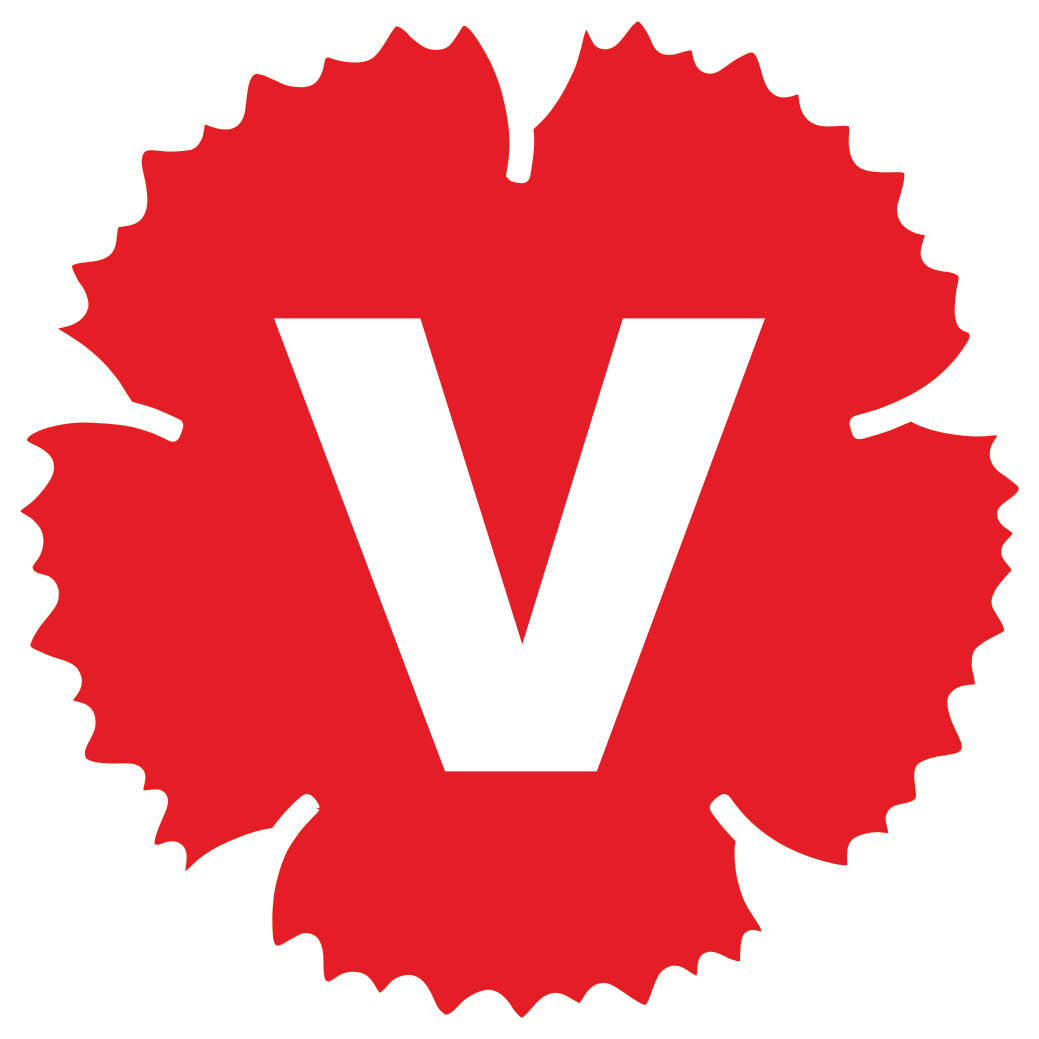 